PRACA ZDALNA – GRUPA TYGRYSKI – 3-LATKI30.03.2021Cel główny:- rozwijanie umiejętności liczenia w zakresie czterech.Temat: KurkiZapoznanie z tradycją ozdabiania jajek na WielkanocWyjaśnienie znaczenia słowa pisanki; oglądanie zdjęć pisanek – porównywanie ich kolorów, sposobu wykonania oraz występujących na nich elementów dekoracyjnych.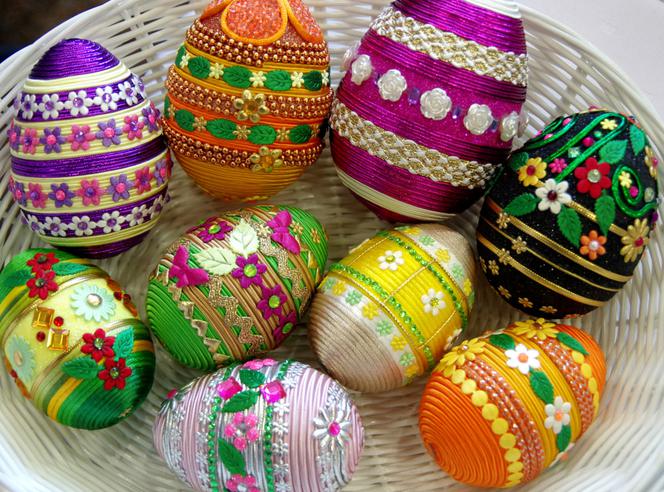 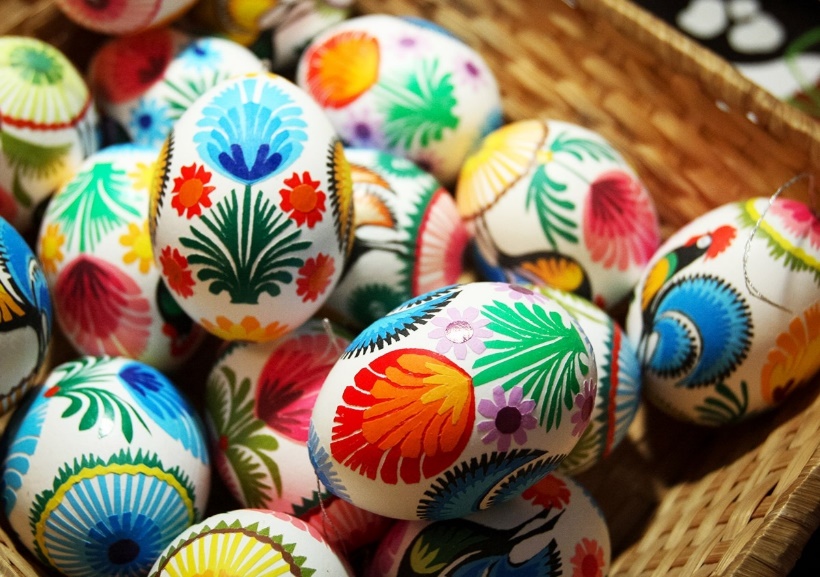 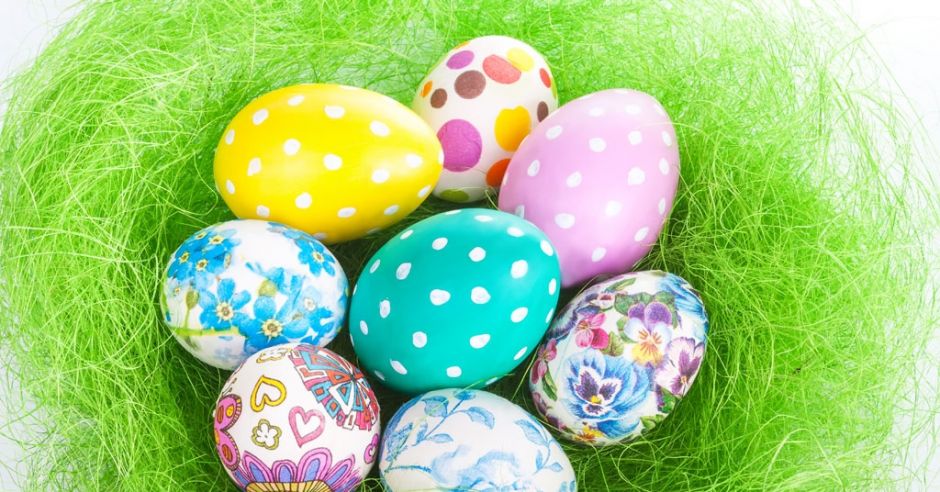 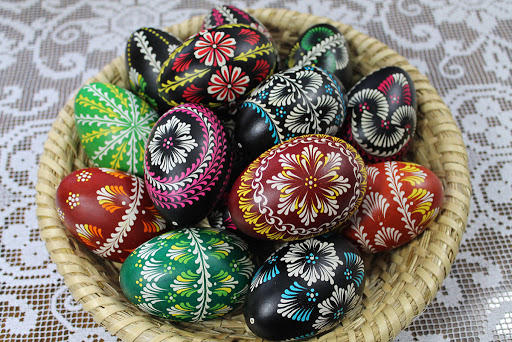 Ćwiczenia rozwijające percepcję wzrokową Jak wygląda kura?Dzieci kolorują kolorowankę. Nazywają wraz z rodzicem części jej ciała (głowa, tułów, grzebień, dziób, ogon, skrzydła, nogi)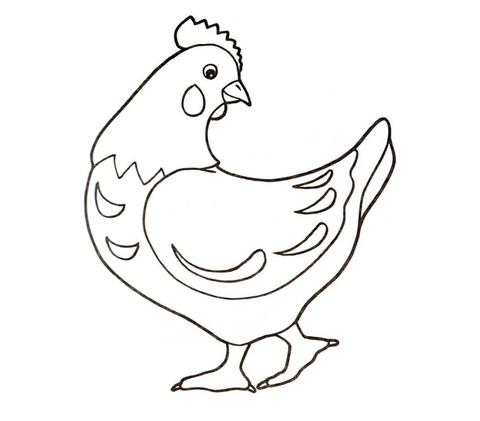 Słuchanie rymowanki Spacer czterech kur.Były sobie kury cztery,co lubiły na pole spacery.Pierwsza – czarne piórka,druga  białe piórka,trzecia – ruda i gruba,a czwarta – oczkiem mruga.Rozmowa na temat rymowanki.- Ile było kur?- Jak wygląda pierwsza kura?- A jak wygląda druga, trzecia kura?- Co robiła czwarta kura?- Dokąd poszły kury?Ćwiczenia matematyczne Kury i jajeczkaDziecko układa przed sobą tyle jajeczek, ile kropek jest narysowanych na pokazywanych mu kartonikach.Np. pokazujemy dziecku kartonik z czteroma kropkami i ma ono za zadanie ustawić przed sobą cztery jajeczka. 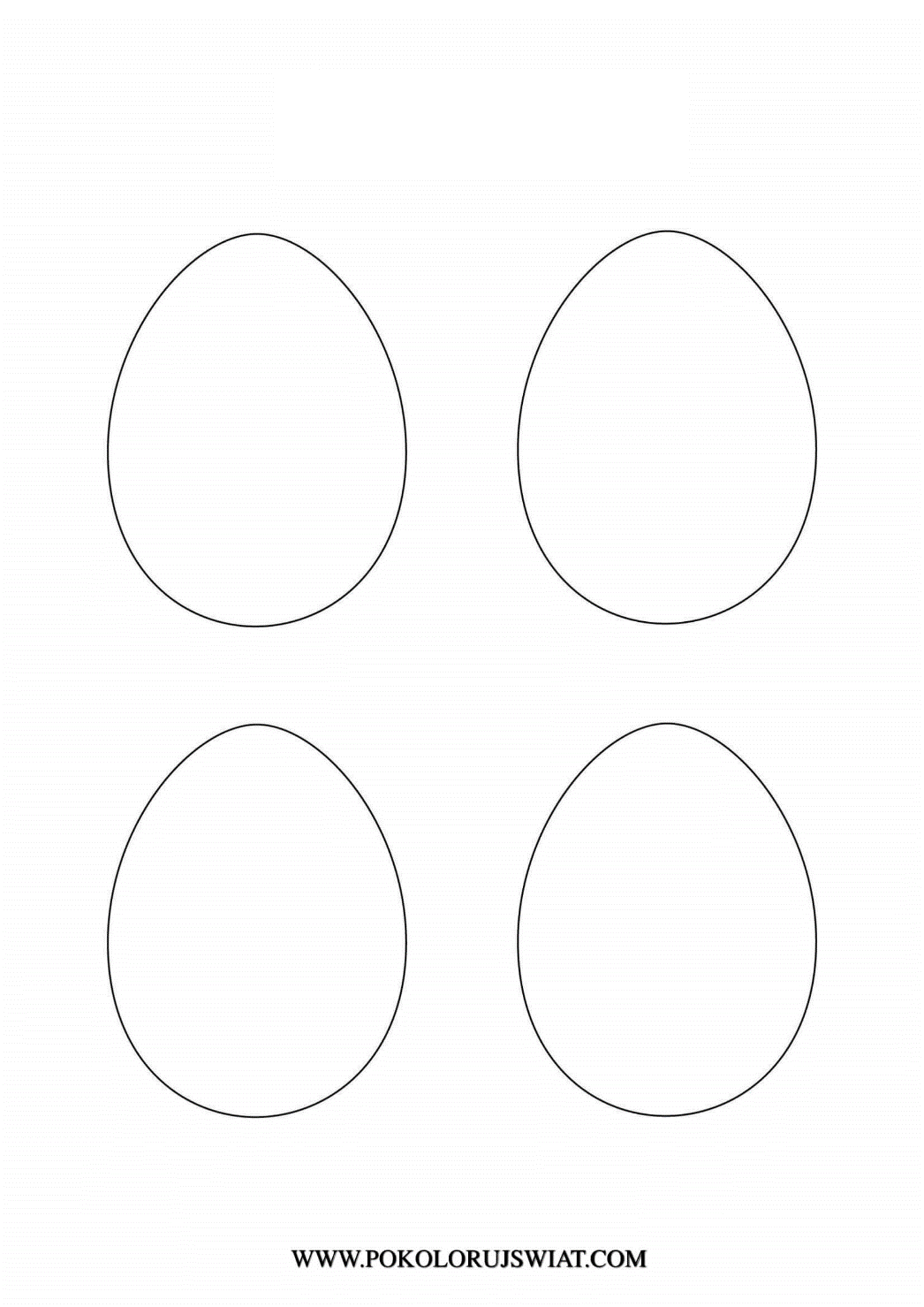 Kartoniki można wykonać samemu przy użyciu dowolnej kartki i mazaka (do narysowania kropek), a zamiast jajeczek dziecko może układać przed sobą dowolne przedmioty np. klocki. 